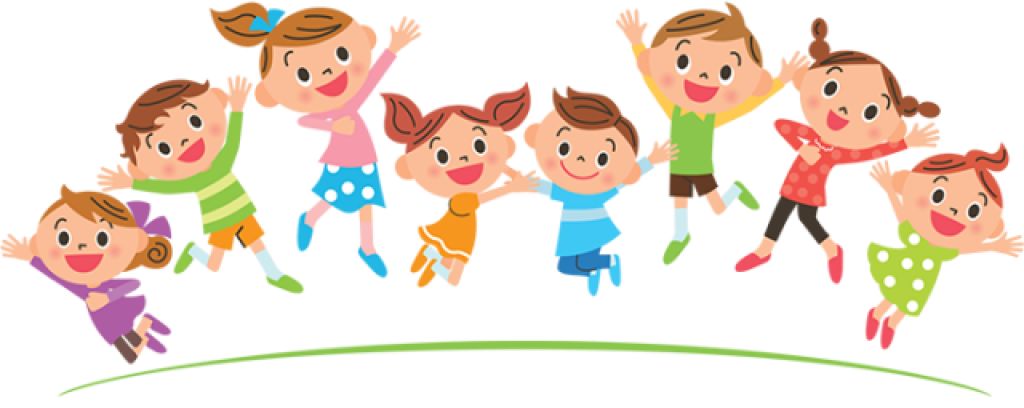 SOUSTŘEDĚNÍZávazná přihláška na soustředění TJ Atletika NýrskoNa výběr máme: Středa 11.12.2024 – Pátek 15.12.2024    cena 200 Kč/noc     ano / nePátek  13.12.2024 – Pátek 15.12.2024    cena 220 Kč/noc     ano / nePřihláška:Zákonný zástupce:Jméno a příjmení ………………………………………………………Datum narození ………………………………………………………..Bydliště ………………………………………………………..…………..Kontaktní tel…………………………………………………………….-------------------------------------------------------------Účastník/ci:Jméno a příjmení ………………………………………………………Datum narození ………………………………………………………..Bydliště ………………………………………………………..…………..Jméno a příjmení ………………………………………………………Datum narození ………………………………………………………..Bydliště ………………………………………………………..…………..Jméno a příjmení ………………………………………………………Datum narození ………………………………………………………..Bydliště ………………………………………………………..…………..Jméno a příjmení ………………………………………………………Datum narození ………………………………………………………..Bydliště ………………………………………………………..…………..Prioritně je soustředění pro aktivní členy TJ Atletika Nýrsko, pokud bude volná kapacita budou moci jet další přihlášení. Děti budou na pokojích spolu bez rodičů. Rodiče, pokud pojedou, budou zapojeni jak do sportovní části soustředění, tak také do pomoci v kuchyni a podobně.Strava bude řešena zálohovou platbou na nákup potravin a následným vyúčtováním. Týden před odjezdem na soustředění bude platba vybrána cca ve výši 100,-Kč na os. a den. Bude se vařit běžné jídlo jako ve školní jídelně. K obědu bude polévka a hlavní jídlo, k večeři polévka a pečivo s pomazánkou apod. k pití bude po celou dobu teplý čaj. Přihlášení je podmíněno zaplacení nevratné zálohy ve výši ½ nákladů na ubytování do 31.5.2024Místo: Hojsova StrážINFORMACE O CHATĚ 
Celková kapacita 31 lůžek:
2 x 6 lůžkový pokoj		3 x 4 lůžkový pokoj
1 x 3 lůžkový pokoj		2 x 2 lůžkový pokoj
Minimální počet ubytovaných je 18.

Cena:
Dospělá osoba 200 Kč/noc (3 a více nocí)
Dospělá osoba 220 Kč/noc (1-2 noci)
Děti od 2 do 6 let 100 Kč/noc (3 a více nocí)
Děti od 2 do 6 let 110 Kč/noc (1-2 noci)

Vybavení chaty:
parkování v areálu, hřiště (2x), stůl na stolní tenis, ohniště, uskladnění kol/lyží, vybavená kuchyně, jídelna, odpočinkový koutek, televize se satelitem, Wi-fi free